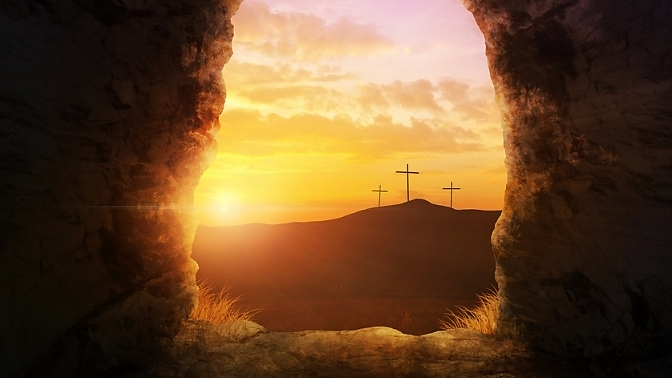 3 / 19 / 231 Corinthians 1:18“For the message of the cross is foolishness to those who are perishing, but to us who are being saved it is the power of God.”The cross was a symbol of:   ______________________   ______________________   ______________________   ______________________God used the cross, not ____________ its being a symbol of weakness, but ______________ of it.“Jews demand signs and Greeks look for wisdom, but we preach Christ crucified: a stumbling block to Jews and foolishness to Gentiles.”1 Corinthians 1:22-23“For the foolishness of God is wiser than human wisdom, and the weakness of God is stronger than human strength.”1 Corinthians 1:25What God did for the ______________, He can do for __________.1 Corinthians 1:27“But God chose the foolish things of the world to shame the wise; God chose the weak things of the world to shame the strong.”2 Corinathians 12:9-10“Therefore I will boast all the more gladly about my weaknesses, so that Christ’s power may rest on me. 10 I delight in my weaknesses… For when I am weak, then I am strong.”Notes:   _________________________________________________________ ____________________________________________________________________________________________________________________________________________________________________________________________________________________________________________________________